PENGARUH PROFITABILITAS DAN UKURAN PERUSAHAAN TERHADAP NILAI PERUSAHAAN(Studi Pada Perusahaan Perbankan yang Terdaftar di Bursa Efek Indonesia 2011 - 2016)SKRIPSIUntuk Memenuhi Salah Satu Syarat Sidang SkripsiGuna Memperoleh Gelar Sarjana EkonomiProgram Studi ManajemenFakultas Ekonomi dan Bisnis Universitas Pasundan Bandung, 25 Oktober 2018 Menyetujui,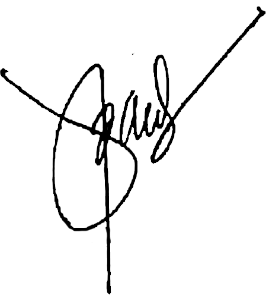 Pembimbing utamaProf. Dr. H. Azhar Affandi, SE, MSc Dekan,				              Ketua Program Studi,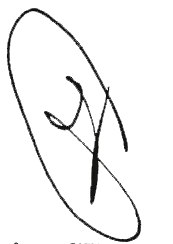 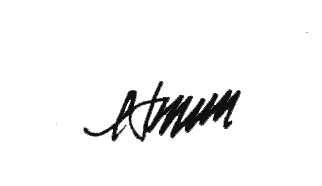 Dr. Atang Hermawan, SE., MSIE., Ak.	                Wasito, SE., MSIE.